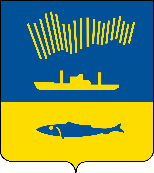 АДМИНИСТРАЦИЯ ГОРОДА МУРМАНСКАП О С Т А Н О В Л Е Н И Е ___________                                                                                                        № ____В соответствии с Федеральным законом от 28.12.2009 № 381-ФЗ                «Об основах государственного регулирования торговой деятельности в Российской Федерации», Федеральным законом от 06.10.2003 № 131-ФЗ               «Об общих принципах организации местного самоуправления в Российской Федерации», Уставом муниципального образования город Мурманск, постановлением администрации города Мурманска от 10.11.2017 № 3598             «Об утверждении муниципальной программы города Мурманска «Развитие конкурентоспособной экономики» на 2018-2024 годы»,  п о с т а н о в л я ю: 1. Внести в приложение к постановлению администрации города Мурманска от 11.03.2015 № 688 «О проведении общегородского конкурса «Гермес» (в ред. постановлений от 24.03.2016 № 773, от 03.04.2017 № 879,             от 20.03.2018 № 695, от 18.03.2019 № 965) следующие изменения:- в пункте 6.4 раздела 6 цифры «12700» заменить цифрами «14593,33», цифры «32000» заменить цифрами «20000,00», цифры «41900» заменить цифрами «60000,00». 2. Отделу информационно-технического обеспечения и защиты информации администрации города Мурманска (Кузьмин А.Н.) разместить настоящее постановление на официальном сайте администрации города Мурманска в сети Интернет.3. Редакции газеты «Вечерний Мурманск» (Хабаров В.А.) опубликовать настоящее постановление.4. Настоящее постановление вступает в силу со дня подписания и распространяется на правоотношения, возникшие с 01.02.2019.5. Контроль за выполнением настоящего постановления возложить на заместителя главы администрации города Мурманска Синякаева Р.Р. Глава администрации города Мурманска                                                                                А.И. Сысоев